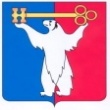 АДМИНИСТРАЦИЯ ГОРОДА НОРИЛЬСКАКРАСНОЯРСКОГО КРАЯПОСТАНОВЛЕНИЕ10.08.2015                                                г. Норильск                                                  № 420О внесении изменения в постановление Администрации города Норильска                        от 22.10.2013 № 458 В целях урегулирования отдельных вопросов, касающихся работников муниципальных бюджетных учреждений, осуществляющих деятельность спортивных сооружений, подведомственных Управлению по спорту и туризму Администрации города Норильска, во исполнение регионального соглашения о минимальной заработной плате в Красноярском крае от 13.02.2015, учитывая письма министерства финансов Красноярского края от 20.02.2015 № 14-11/679 «Об установлении размера минимальной заработной платы», от 10.04.2015 № 14-11/1306 «Об обеспечении размера минимальной заработной платы», а также в рамках реализации постановления Администрации города Норильска от 27.05.2015 № 250 «Об организации временной занятости учащейся молодежи муниципального образования город Норильск в возрасте от 14 до 18 лет в летний период 2015 года», в целях обеспечения выплат работникам, осуществляющим деятельность в качестве наставников участников трудовых отрядов школьников,ПОСТАНОВЛЯЮ:Внести в Примерное положение об оплате труда работников муниципальных бюджетных учреждений, осуществляющих деятельность спортивных сооружений, подведомственных Управлению по спорту и туризму Администрации города Норильска, утвержденное постановлением Администрации города Норильска от 22.10.2013 № 458 (далее – Положение), следующее изменение: Приложение № 2 к Положению «Критерии оценки результативности и качества труда для определения размеров выплат за важность выполняемой работы, степень самостоятельности и ответственности при выполнении поставленных задач, выплат за качество выполняемых работ» дополнить строкой следующего содержания: «												  ».2. Приостановить действие пункта 4.5.8 раздела 4 Положения «Виды выплат стимулирующего характера работников учреждения (за исключением руководителя, заместителей руководителя учреждения), размеры и условия их осуществления» с 01.06.2015 по 01.02.2016.3. Опубликовать настоящее постановление в газете «Заполярная правда» и разместить его на официальном сайте муниципального образования город Норильск.4. Настоящее постановление вступает в силу с даты подписания и распространяет свое действие на правоотношения, возникшие с 01.06.2015, за исключением пункта 1.1 настоящего постановления, вступающего в силу с даты подписания настоящего постановления и распространяющего свое действие на правоотношения, возникшие с 15.06.2015.И.о. Руководителя Администрации города Норильска                                   А.П. МитленкоКатегория работников Критерии оценки Периодичность оценки для ежемесячного установления выплат Индикатор оценки Количество баллов Источник информации о значении (индикаторе) показателя Для всех работниковВыплаты за важность выполняемой работы, степень самостоятельности и ответственности при выполнении поставленных задачВыплаты за важность выполняемой работы, степень самостоятельности и ответственности при выполнении поставленных задачВыплаты за важность выполняемой работы, степень самостоятельности и ответственности при выполнении поставленных задачВыплаты за важность выполняемой работы, степень самостоятельности и ответственности при выполнении поставленных задачВыплаты за важность выполняемой работы, степень самостоятельности и ответственности при выполнении поставленных задачДля всех работниковРасширение зоны профессиональной деятельностиЕжемесячноВыполнение дополнительной работы, не предусмотренной должностной (рабочей) инструкциейдо 100Успешное выполнение поручений в полном объеме, оперативность и качественный результат